Český jazyk 7. B											3. 11.Druhy vět podle postoje mluvčího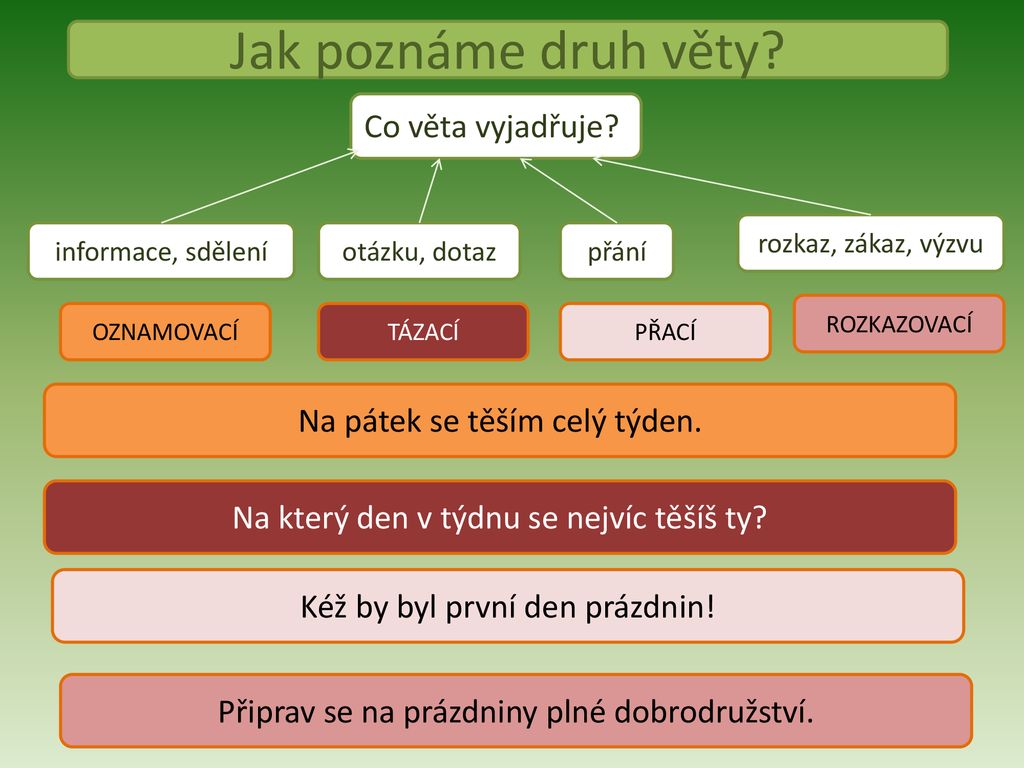 Podle tabulky si zopakujte druhy vět podle postoje mluvčího.Úkoly:PS 34/1PS 35/2